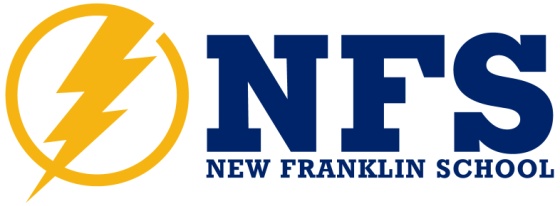 www.nfspto.orgMeeting AgendaWednesday, October 2, 2013Welcome! Approval of the September Minutes: Meghan WymanPresident’s Report: Heather Pettis	Committee updates		Greening Committee		Wellness Committee	Grants submitted: Seacoast Half, Target Field Trip	SpeakersPrincipal’s Report: George Shea	 PEP		NECAPs and Science NECAPs	MC3		Circle of Excellence		30 Day Review: Heather Pettis	Treasurer’s Report: Kelly Mee	Budget Review 60 Day Look Forward: Tara MickelaOther: Fall social eventMeeting Adjourns 8 pm – Next meeting November 6, 2013 7pmPlease join us for a post-meeting social gathering at the RoundaboutEventDateDateCoordinatorScholastic Book FairScholastic Book FairSep 9-13Tara MickelaTara MickelaFairy House TourFairy House TourSep 21-22Ilara DonarumIlara DonarumPCCR Coffee PCCR Coffee SepHeather PettisHeather PettisEventDateCoordinatorDirectoryGenevieve’sKids KreationsYankee CandleDad’s Dynamite PiesCash RaffleElection Day Bake SaleStaff LuncheonSeacoast Half OctSep 20 – Oct 10OctOctOct/NovOct/NovNov 5Nov 8Nov 10 Heather PettisKatja BeckstedMichelle VangelKara JollyKara JollyMarie NelsonWhitney DooleyHeather Pettis